ESTUDO COMPARATIVO SOBRE A PESCA DE LAGOSTAS COM REDE-DE-ESPERA E MERGULHO NO ESTADO DO RIO GRANDE DO NORTEJosé Airton de Vasconcelos 1Jorge  Ednardo Lins Oliveira 2RESUMOA partir  de dados  de pesca obtidos  através  de embarques realizados na frota comercial lagosteira do estado do Rio Grande do Norte, bem como através de mapas de bordo, durante a temporada de pesca de 1994 (maio a dezembro), com rede-de-espera de fundo, tipo caçocira e mergulho, auxiliado por compressores, foram analisados os comprimentos médios de captura  em relação as diferentes espécies (Panulirus argus  e Panulirus  laevicauda), aparelhos  de  pesca  e profi.mdidades. Foram realizados sete embarques na frota que opera com rede, totalizando 57 dias de mar, e para a frota que opera com compressor, oito embarques, perfazendo 66 dias de mar. Foram considerados três estratos  de profundidades  (< 20m, entre 20m - 40m e > 40m), e an1ostrados 4.540 indivíduos, sendo 3.402 da espécie P. argus e 1.138 da espécie P laevicauda. Os resultados obtidos mostram que existe uma variação do comprimento médio de indivíduos capturados em relação às diferentes espécies, aparelhos de pesca, profundidades e bimestres. Observou-se, também, que  nas  capturas com  compressor,  em profundidades inferiores a 20m, predominaram indivíduos da espécie P. laevicauda, enquanto  no estrato  entre  20m-  40m,  a espécie  que predominou nas capturas foi a P  argus. O número de indivíduos da espécie P. laevicauda, capturados com rede, não foi significativo. A freqüência relativa de P. argus com comprimento inferior ao comprimento míninlo de captura (<75mm de Lc) foi bastante significativa nas capturas com compressor, quando operado em profundidades infuriores a 20m e entre 20m-40m, 63,6% e 37,0%, respectivamente. Nas operações com rede, os indivíduos abaixo do tamanho mininlo de captura, para a mesma espécie, foram insignificantes (3,6% para o estrato 20m-  40m e 2,0%1    Engenheiro de Pesca do IBAMA/RN2    Prof  do Depto de Oceanografia  e Limnologia da UFRN e bolsista do CNPqBol. Tec. Cient. CEPENE,  Tamandarê,  v.4, n.l, p.l35-172, 1996 	135para o estrato >40m). Calculando-se o rendimento de  lagostas, peixes e caranguejos capturados pela rede, obtivemos os índices de 1,5; 1,2  e de0,2  indivíduos/100m  rede-dia,  respectivamente.  No que se  refere aocascalho recolhido pela rede, o índice encontrado foi de 2,2kg  de cascalho/100m  rede-dia, para mn esforço de 143.642  metros de rede. Para o compressor, o rendimento de lagostas capturadas  foi de 11,6kg/ hora mergulho.ABSTRACTBased  on fishery data  obtained from landings from the com­mercial lobster  fleet in the state  of  Rio Grande  do Norte,  during the1994 fishing season  (Mayto December), operating static nets "caçoeira" type, and diving with the aid of air compressors, the average length of capture was analyzed in relation to the different species (Panulirus argus andPanulirus laevicauda), fishing gear, depth and bimonthly periods of activity. For the study ofthe net fishing gear, 7 boats were carried out totaling 57 days in sea. For the air compressor, 8 boats were carried out for 66 days in sea. For both fishing gears, 3 depth layers (< 20 meters, between 20 and 40 meters, and > 40 meters) were considered, and 4,540 individuais (3,402 P. argus and 1,138 P.laevicauda  were sampled. The results obtained show that there is a variation in the average length of individuais  captured  in relation to the different species,  fishing  gear, depth and period of activities. It was observed that the captures using air compressors  in shallow depths (< 20m), individuais of P. laevicauda were predominant, while in depths in the 20-40m layer, the prevailing species  captured  was P. argus.   The number  of individuais  from  P laevicauda  caught by net were not significant. The relative frequency of P. argus with an average  length below the minimum legal size of capture was significant with the aid of àir compressors, when operated in depths of20 meters and 20-40 meters (63.6% and 37%, respectively). For the net , the capture of P. argus  below the minimum legal size of capture were not significant (3.6% for the layer of20-40m and 2.0% for the layer > 40 meters). For P. laevicauda, individuais captured with air compressors  below the minimum legal size varied from 39.9%  in the20-40mlayer to 61.4% in the depth < 20 meters. Taking into account theefficiency of lobsters, fishes and crabs captured by net, the indexes ob­tained were 1.5, 1.2 and 0.2 individuais per 100 meters ofnet, respec-136tivcly. As to the grave!trapped by the net, the index fonnd was 2.2kg of grave!per 100 meters ofnet for an effort of 143,642 meters ofnet.  For the air compressor, the yield of lobsters captured was 11.6 individuais per hour of diving.INTRODUÇÃOCom uma produção média nos últimos  cinco anos de aproximadamente 9,!mil toneladas de lagosta (IBAMA, 1994) , o Brasil é o sétimo produtor mundial e o segundo da América Latina, depois de Cuba (Lins-Oliveira et ai., 1993). O esforço para o aumento desta produção tem crescido de maneira sensível nos últimos anos, refletindo, desta fonna, o otimismo suscitado pelas interessantes margens de lucros (o preço do quilo da cauda de lagosta passou de 17 dólares, em 1985, para 23 dólares, em 1994, (IBAMA, 1994), estabilizando-se em tomo de 20 dólares, em 1996), e, sobretudo, por uma demanda cada vez maior do mercado internacional.O Ceará é o  principal produtor de lagostas do Nordeste, com75%, em média, das capturas totais da região, seguido dos estados do Rio Grande do Norte e de Pernambuco (20%). Esta atividade pesqueira é, assim, de grande importância econômica no que diz. respeito às exportações, para esta Região. Pode-se citar, como exemplo, o   Rio Grande do Norte onde a pesca  de lagostas representa um dos recursos econômicos mais importante, com exportação em tomo de 380 t/ano de cauda, e um valor aproximado, nos últimos cinco anos, de 8 milhões de dólares/ano,  representando cerca de 16%   do total das exportações realizadas no estado (PROMOEXPORT, 1995).No Nordeste, a partir da década de 70, a frota lagosteira, de pequeno e médio porte, começou a diversificar suas atividades em virtude do acentuado decréscimo na produtividade de lagostas com covos. Neste período, foi introduzida a rede no estado do Ceará e, posteriormente, difundida em todo o Nordeste. Em meados desta década, também foi introduzido o  compressor, tendo em vista seu alto poder de pesca em relação aos outros petrechos utilizados. Esta atividade foi testada, iniciahnente, no estado do Rio Grande do Norte, e, posteriormente, em outros estados da região. Em 1973, estudos foram realizados com a rede (Paiva et ai., 1973), onde concluiu-se que ela não era seletiva e, ainda danificava o meio ambiente por trazer  grande quantidade de faunaacompanhante.  O resultado deste trabalho foi acatado pelo órgão regulamentador da pesca (SUDEPE), que proibiu o uso deste petrecho. Durante os anos de 1993 e 1994, novos estudos foram realizados com a rede (Vasconcelos et ai., 1993, IBAMA, 1994), concluindo-se que as lagostas capturadas, na sua quase totalidade,  estavam acima do comprimento mínimo permitido pela legislação.  De posse dessas informações, o atual órgão administrador do setor pesqueiro (IBAMA) reviu a legislação e liberou a sua utilização.A partir de 1978, a SUDEPE proibiu a utilização do compressor para a captura de lagostas, fundamentada, principalmente, na falta de capacitação dos pescadores e, sobretudo, porque esta pesca é realizada em locais de pequenas profundidades onde predominam espécimens juvenis. Desta fonna, este método de pesca, apesar de largamente utilizado na região, ainda é proibido pela legislação vigente.Importantes flutuações na produção deste crustáceo têm sido observadas durante todos esses anos (IBAMA, 1994). Essas variações podem ser o resultado de diversos fatores, como: aumento desordenado do esforço de pesca, desde o início da década de 1970, com o advento da pesca com rede e compressor e  períodos de defeso não padronizados: (1 mês- 1976 e 1977,   2 meses- 1978 até 1981, reduzido para um mês em 1982 e 1983, ampliado para três meses em 1984 e 1985, novamente reduzido para um mês em 1986, ampliado para três meses em 1987 e, finalmente, estabelecido em 4 meses, a partir de 1988, IBAMA, 1994). Pode-se pensar que a pluviometria, também, é um fator importante no desenvolvimento da fase juvenil que se supõe ocorrer em regiões costeiras de pouca profundidade, que sofrem influência direta das descargas fluviais durante os períodos de forte densidade pluviométrica.Atualmente, a frota Jagosteira que atua·na região oscila em tomode 3.300 unidades, sendo que o Rio Grande do Norte detém 30% desta frota (930 embarcações), todas de pequeno porte (abaixo de 12m de comprimento), equipadas em sua maioria com motores entre um e quatro cilindros. Deve-se ressaltar que dois terços das embarcações do Estado não possuem registros de pesca  e/ou não estão regularizadas junto ao IBAMA.A falta de um controle· do esforço de pesca exercido atualmente sobre este recurso natural, sobretudo com a captura significativa de indivíduos, das duas espécies, ainda em estágio juvenil, juntamente com a carência de informações biológicas sobre certos aspectos do ciclo deperíodo, a um colapso, com conseqüências tanto sociais como econômicas para os estados envolvidos.O principal objetivo deste estudo é conhecer os efeitos da utilizaçãoda  rede e do compressor  nos  estoques  lagosteiros, identificando os possíveis  danos causados ao substrato, bem como, analisando os comprimentos médios  dos  indivíduos capturados, determinando o rendimento das pescarias, visando subsidiar de informações que venham a promover uma exploração racional do estoque.MATERIAL E MÉTODOO material que serviu de base para este estudo foi obtido através de embarques na frota comerciallagosteira, durante a temporada de pesca de  1994  (maio  a dezembro), sediada  nas  comunidades pesqueiras localizadas  nos litorais Sul, Centro e Norte do Estado (Baia Formosa, Natal, Rio do Fogo e Caiçara), que operaran1 com rede e compressor. A frota acompanhada  operou na plataforma  continental do Estado, entre as isóbatas  de 1Om a 60m de profundidade. Também foram utilizadas para este estudo, informações  obtidas através de mapas de bordo, preenchidos  pelos patrões de pesca de embarcações  que operaram  na1nes1na área.Durante o período estudado, realizaram-se sete embarques, que totalizaram  57 dias de mar, nas pescarias  que utilizaram a rede, e oito embarques nas pescarias que operaram com compressor, perfazendo um total de 66 dias de mar. Deve-se ressaltar que não foram realizados embarques no mês de outubro nas pescarias que utilizaram  rede. Além dos embarques acima citados, também foram acompanhados, através de mapas de bordo, as capturas e o esforço de pesca de 1O(dez) embarcações que operaram  com rede e 15 (quinze) que operaram  com compressor. Essas embarcações eram do "tipo  pequeno", com comprimento abaixo de 12m, com tripulação composta de cinco homens. Para os barcos que operaram  com compressor, a tripulação era constituída de: 2 (dois) mergulhadores,   2 (dois) "manguereiros" e 1 (mn) mestre.Foram amestrados  para este estudo, considerando os três estratosde profi.mdidade (< 20m, entre 20m- 40me > 40 m) e os dois aparelhosde pesca, 4.540 indivíduos, sendo 3.402 da espécie P. argus e 1.138 da espécie F. laevicauda (Tabela 1). Das lagostas capturadas, identificaram­ se a espécie, o sexo e efetuou-se a medição do cefalotórax  (distânciaentre a margem anterior do entalhe fonnado pelos espinhos rostrais e a margem posterior do cefalotóra'<), sobre o dorso e no plano de simetria. Quando os auxiliares de pesquisas realizavan1 os embarques, os mapas de bordo eram preenchidos pelos mesmos. Este procedimento tinha como objetivo a comparação com os mapas de bordo preenchidos pelos patrões de pesca.Dos embarques efetnados, estimou-se a produção (kg) da fauna acompanhante  trazida  pelas redes e as capturas  acessórias  realizadas pelo compressor, separando-se o material porgrupos: peixes, moluscos (polvo), outros cmstáceos (caranguejos), cascalho vivo (algas, esponjas, equinodermas etc.) e cascalho morto (detritos de rochas, conchas etc.). A quantificação do cascalho foi feita pelo número de baldes coletados e, posterionnente, estimado o peso desses baldes ( l balde de cascalho vivo= 4kg e l balde de cascalho morto = 6 kg).  O balde utilizado para  arealização desse trabalho  era de zinco, de fom1ato cilíndrico,  com capacidade para  lO litros.Os mapas de bordo preenchidos pelos patrões de pesca continham as seguintes infonnações: nome da embarcação, data da saída e chegada da pescaria, área de pesca, profi.mdidade (em metros), esforço de pesca (em metros de rede recolhidas e horas de mergulho) e produção de lagosta captnrada (em números), separada por espécie. Ao retomar das pescarias as lagostas captnradas eram pesadas, não separando-as por espécie.A descrição das estratégias de pesca  dessas  pescarias foi comentada no trabalho "Captnra  por Unidade de Esforço dos Diferentes Métodos  de Pesca  (rede, mergulho e covo) empregados na pesca lagosteira do Rio Grande do Norte (Nordeste- Brasil)", VASCONCELOS et ai., 1994.Os dados foram analisados estatisticamente utilizando-se análise de variância bifatorial e o teste do qui-quadrado.A análise bifatorial foi utilizada para testar os efeitos dos diversos fatores (profundidade, petrecho de pesca e espécie) sobre o comprimento médio das lagostas capturadas, procurando destacar as interligações entre os mesmos. Foram considerados  três estratos de profundidade, dois petrechos de pesca e duas espécies, conforme as seguintes combinações:a)  aparelhos de pesca x estratos de profundidades para as lagostasP. argus e P. laevicauda (Tabela 2 a 5),b) espécies x estratos de profi.mdidade (Tabela 6 e 7)hipóteses:Ho -   comprimento do cefalotórax não varia com a profundidade; Ha-  comprimento do cefalotórax varia com a profundidade;Ho -   comprimento do cefalotórax não varia com o aparelho depesca;Ha -   comprimento do cefalotórax varia com o aparelho de pesca; Ho -   as lagostas possuem o mesmo comprimento do cefalotóraxquando capturadas  com rede e compressor;Ha-  as  lagostas não  possuem o  mesmo  comprimento  do cefalotórax quando capturadas com rede e compressor.Aplicou-se o  teste de  "Tukey" quando havia diferença estatisticamente significante entre os comprimentos e o mesmo fator.O teste do  qui-quadrado foi  utilizado para verificar-se adiferenciação entre os sexos para as duas espécies estudadas, por estratos de profundidades, petrechos de pesca e bimestres. Aplicou-se, também, o teste de homogeneidade para verificar a significância. (Tabelas 1O e 11).Os dados de captura (número de indivíduos) e de esforço (número de indivíduos/O! Om  rede-dia e número de indivíduos/hora  mergulho), pennitiu o cálculo da rentabilidade das pescarias qne operaram com os dois aparelhos de pesca, por bimestre, como também, o rendimento anual (Tabela 12).O Índice de Conversão do Esforço (ICE)  -Ivo  & Hanson, 1982e Fonteles Filho, 1989- que permite ajustar o esforço de um aparelho ao de outro, foi calculado através da expressão:ICE = CPUE/CPUEC  ouICE = CPUEC/CPUER, onde:CPUER = captura por unidade de esforço da rede;CPUEC = captura por unidade de esforço do compressorRESULTADOS E DISCUSSÃONas 15 (quinze) viagens realizadas durante o ano de 1994, todos os indivíduos capturados, pelos  dois aparelhos de pesca,  foram amestrados,  o que totalizou, para a espécie P argus, 1.880 exemplares capturados com rede, e 1.522 exemplares capturados com o compressor. Para a espécie P laevicauda, 1.138 indivíduos foran1 capturados, sendo97 com rede e 1041 com compressor (Tabela 1).Pode-se observar pela mesma tabela que nas capturas  realizadascom compressor, em profundidades inferiores a 20m, predominaram indivíduos da espécie P  laevicauda, enquanto no estrato entre 20m-40m, a espécie predominante foi a P argus. O número de indivíduos da espécie P laevicauda, capturados  com rede, foi inexpressivo.  Este fenômeno pode ser explicado pela estratificação das espécies em relação à profundidade (Vasconcelos et ai., 1994). Desta forma, a ocorrência da espécie P  !aevicauda  é mais abundante em pequenas profundidades, onde operam os compressores. É ilnportante destacar que este método de pesca não é utilizado em profundidades superiores a 40m. Por outro lado, as redes não foram utilizadas em profundidades inferiores a 20m, devendo-se este fato a uma estratégia de pesca adotada pelos patrões de pesca, que evitam àreas onde predominam os compressores.Analisando os comprimentos médios das espécies P  argus  e Plaevicauda, capturadas com compressor (Tabelas 2 e 4), pode-se observar qne varian1 em função da profundidade. Em menores profundidades (<20m), os indivíduos apresentaram comprimentos médios inferiores aos capturados em estratos de profundidades de 20m-40m. A mesma análise, para indivíduos capturados com rede, mostrou que a variação dos comprimentos em relação à proftmdidade é minima, para as duas espécies. Não foi possível, de posse dos dados obtidos, tirar conclusões sobre este fenômeno. Entretanto, pelas observações de campo, pode-se constatar que a rede operou muito próxima ao limite superior do estrato de 20m-40m e em proftmdidades superiores a esta, onde não ocorrem variações acentuadas dos comprúuentos dos indivíduos.Considerando-se os comprimentos médios obtidos da espécie P argus P  laevicauda,  para os diversos estratos de profundidade, e bimestres, e não levando em conta os aparelhos de pesca, verifica-se que os comprimentos médios obtidos crescem proporcionalmente em relação ao aumento dos diferentes estratos de profundidade (Tabela 6).Analisando os comprimentos médios das lagostas capturadas comrede e compressor, tanto para P argus como P laevicauda, sem levar em consideração a proftmdidade, verifica-se que existe uma diferença significativa nos comprimentos dos indivíduos capturados com os dois aparelhos (Tabela 8).Aplicando o teste "F" para verificação do efeito profundidade e aparelho de pesca sobre o comprimento médio do cefalotórax, para a lagosta P argus, obtiveram-se as seguintes conclusões:1. o comprimento  médio do cefalotórax   não varia  com a profundidade;2. o comprimento médio do cefalotórax  varia em função  doaparelho de pesca (Tabela 3).Para a lagosta P laevicauda, os resultados foram os seguintes:I. o comprimento médio  do cefalotórax não varia com a profundidade e nem com o aparelho de pesca (Tabela 5).Ao comparar-se o efeito do aparelho de pesca sobre o comprimento médio do cefalotórax das lagostas P argus e P laevicauda, obtiveram­ se as seguintes conclusões:I.  as lagostas P argus e P laevicauda não possuem a mesma média do  comprimento do cefalotórax em uma mesma profundidade (Tabela 7);2.  as lagostas P argus e P laevicauda   não possuem o mesmo comprimento  médio do cefalotórax  quando  capturadas com rede e compressor (Tabela 9);3.  não existe interação entre profundidade e espécie.Aplicou-se o teste de "Tukey-HSD" para verificar que profundidades são estatisticamente diferenciadas entre si. Para a P. argus, o HSD foi igual a 5,29; concluindo-se que as lagostas capturadas nos estratos  20m-40m e > 40m possuem comprimentos diferentes daquelas lagostas que habitam menores profundidades, enquanto, para a espécie P. laevicauda, o HSD foi igual a 11,56; concluindo que somente a partir de 40m de profundidade as lagostas têm comprimentos diferentes dos outros estratos. (Tabelas 7).As capturas obtidas com rede, para a espécieP. argus, apresentaram amplitudes de comprimento que variaram entre um mínimo de 59mm e um máximo de 13lmm  de Lc, com maior freqüência absoluta  para  a classe de comprimento de 95mm. Para a mesma espécie, capturada  com compressor, apresentou comprimento que variou entre 39mm e 13lmm, com máximo de amplitude na classe de 8lmm (Figuras I e2;Tabelas 13 e 14).Para a espécie P laevicauda, os indivíduos capturados com rede,apresentaram  amplitude de comprimento (Lc)  entre 53mm a 10511Un, com máximo na classe de 73mm. Já com compressor, a amplitude de comprimento dos indivíduos variaram entre 29mm e I 03nm1, com maior freqüência na classe de 61I1lln (Figuras 3 e 4; Tabelas 15 e 16).Analisando os  dados  de captura para  as  duas  espécies, por aparelhos de pesca e por bimestres, no que se refere aos comprimentosmínimos de captura permitidos pela legislação vigente, pode-se observar que, para a lagosta P argus, capturada com rede, 3,6% e 2% do total de indivíduos estavam abaixo daquele comprimento (75nm1 de Lc), para os estratos  de proftmdidade  20m-40m e >40m,  respectivamente  (Tabela17). Verificando a mesma tabela, observa-se que a freqüência relativa de indivíduos  abaixo  do tamanho  pennitido cresce no decorrer da temporada de pesca, atingindo o máximo no bimestre setembro-outubro, con1 16,2%. Este  fenômeno é observado nos dois  estratos de proftmdidades   citados.A freqüência relativa de indivíduos de P argus, capturada  comcompressor, abaixo  do tamanho  mínimo  permitido  pela  legislação, aumentou  substancialmente, atingindo o máximo no estrato  <20m (63,6%),  seguido do estrato 20m-40m (37,0%). Analisando esse índice, por bimestre, nota-se que em setembro-outubro, no estrato <20m, atingiu80,1 % do total amostrado (Tabela 17).Para  a espécie P  laevicauda, capturada  com compressor,  cujo comprimento mínimo de captura é de 65tmn Lc, verifica-se que 61,4% do total  de indivíduos,  em profundidades  inferiores  a 20m,  estavam abaixo do limite acima citado, enquanto que, no estrato de profundidade20m-40m, este índice atingiu 39,9%. Pode-se observar, para esta espécie, o mesmo fenômeno citado para a espécie P argus, ou seja, no terceiro trimestre,  I 00% dos indivíduos amestrados  na proftmdidade abaixo de20m  estavam  com comprimento abaixo  do pennitido  pela legislação. Por outro lado, o reduzido número de indivíduos  capturados  com rede, da espécie P  laevtcauda não nos pem1itiu tirar  conclusões  sobre  as participações  (Tabela 17).Estes   resultados demonstram que  as  operações com  redeapresentam uma  participação insignificante de  indivíduos  com comprin1ento inferior  ao mínimo pennitido,  enquanto  o   compressor, por  operar em menores profundidades tem  uma  participação representativa de indivíduos abaixo do comprimento mínimo. Resultados semelhantes já tinhan1 sido obtidos por Vasconcelos et a!., 1994. Para a grande  participação de indivíduos  abaixo  <;lo  comprimento mínimo permitido, durante o bimestre setembro-outubro, para os dois aparelhos e as duas espécies, pode-se supor que o mesmo se deva a um provável recmtamento  neste período.Analisando-se a Tabela 12 referente aos dados de captura, esforço,por bimestre e aparelho de pesca, para a espécie P argus, pode-se observar que a CPUE ( número de indivíduos/1OOm de rede-dia) da rede é máximano início da temporada de pesca (maio-junho), com l.67; posterionuente, apresenta uma tendência  decrescente  dessa  rentabilidade no decorrer da temporada de pesca, atingindo  tmlmínimo de 0,75; o que representa um decréscimo superior  a 50% da CPUE  inicial. Os resultados obtidos  com a espécie  P. laevicauda  são  insignificantes e não apresenta.In grandes variações ao longo da temporada de pesca.  Isto se deve, sobretudo, ao fato  de que a rede opera  em grandes  profundidades, onde esta  espécie não  é abundante.  Indivíduos da  família  Scyllaridae, vulgarmente denominados "sapatas", estiveram presentes  nas capturas, com valores que variaram entre  um máximo  de 0,42  no bimestre  maio jmiho  e um mínimo de O, 17 para  o bimestre setembro-outubro.Para  as capturas realizadas com compressor, a  CPUE  (númeroindivíduos/hora de mergulho) também apresentou grandes variações, para a espécie  P argus,  com máxinlo  de 10,6  para  o início  da temporada, decrescendo para 3,7; no bimestre novembro-dezembro. Já para a espécie P laevicauda, ao contrário dos resultados obtidos com a rede, as captnras foram  sig:túficativas  e a rentabilidade variou  de 4,3  a  2,3   indivíduos/ hora  mergulho, para o  início e  fim   da  temporada de  pesca, respectivamente. As capturas de lagostas Scyllaridae, com este petrecho, foram, em  média,  no  ano,  de  0,06  indivíduos/hora mergulho, sendoportanto consideradas inexpressivas.Considerando que o tempo  médio da   rede submersa, durante  o período da pesquisa,  foi de aproximadamente 12 horas, a transfonuação da  CPUE para número de  indivíduos/m de  rede,hora resultou nos seguintes valores:Panulirus argus-  10,2 x 10 _,Panulirus laevicauda-  0,5 x 10 ·'Se for comparada a CPUE da rede obtida neste estndo·, com aquela alcançada por Nascimento, 1991,  pode-se  constatar que houve  uma redução  de 42% para a P argus. Provavelmente, esta redução  deve-se á meuor abundância populacional dessa espécie na área do Rio Grande  do Norte.  Para aP laevicauda, essa redução foi drástica (97,8%), o que nos leva a concluir que os experimentos realizados por Nascin1ento (op. cil.), foram  realizados em menores  profundidades.Os índices  de conversão  do esforço  de pesca  de metros  de rede­dia para  hora  de mergulho  foram  os seguintes:Pargus- 1,325 x J0-4.  P laevicauda- O,135 x 10-4Os índices de conversão do esforço de pesca de hora de mergulho para metro de rede-dia foram estimados em:P. argus - 626P. laevicauda- 63.333Considerando qne os diversos aparelhos de pesca operaram em profundidades diferentes, e partindo da premissa que o sex-ratio normal é de 50%, pode-se constatar que os resultados obtidos neste estudo não seguem este padrão. Desta fonna, .o sex-ratio, tanto para o compressor, como para a rede e para as duas espécies estudadas, foi inferior a 50%. Entretanto,  somente para  a espécie P.  laevicauda, capturada com compressor, a diferença entre os sexos foi sigirificativa (Tabela I 0). Os mesmos resultados foram citados por Vasconcelos et ai.,  1994, com exceção para a espécie P. laevicauda capturada com rede.Observando o sex-ratio, por estrato de profundidade, constata-se que somente no estrato de 20m-40m, as fêmeas de P. argus, capturadas com rede, superam os machos,  entretanto essa diferença  não é sigirificativa (Tabela 11). Analisando esta mesma tabela, observa-se que os machos das lagostas P. argus e P. laevicauda, capturados com compressor, no estrato < 20m, superam as fêmeas, de forma estatisticamente significante.A fauna   acompanhante capturada  pela  rede  constitui-se essencialmente de peixes, outros crustáceos e cascalhos "vivos" e "mortos" (Tabela 18). Foram capturados, durante o acompanhan1ento,1.939 indivíduos, sendo 1.687 peixes e 252 crustáceos (caranguejos). Dentre os peixes, as principais espécies foran1: arraias (Myliobatidae), cação viola (Rhinobatus percelens), cangulos (Balistidae), enxadas (Pomacentridae), mariquitas (Holocentridae), moréia (Muraenidae), biquara (Pomadasydae), que representaran1 80% (em número) do total de capturas de peixes. Outras 22 espécies de menor importãncia foram capturadas, representando os 20% restantes das capturas. Os caranguejos presentes nas capturas  estavam representados, em sua maioria,  por indivíduos da espécie guajá (Calappa  ocelata). Calculando-se o rendimento de peixes e caranguejos, capturados por este aparelho de pesca, foram obtidos índices de 1,2 índivíduos/JOOm rede-dia e de 0,2 indivíduos/100m rede-dia, respectivamente.No que se refere ao cascalho  recolhido  pela rede,  70%  foiclassificado como "cascalho vivo", ou seja, aquele cascalho compostode algas, esponjas,  equinodermas  etc. Os 30% restantes foram representados por detritos de rochas e conchas. O índice encontrado foi de 2,2kg de cascalho/100m de rede-dia, para um esforço de 143.642m de rede (Tabela 18). Compatando-se estes resultados obtidos com aqueles apresentados por Vasconcelos, 1994, pode-se constatar que houve um acréscimo em tomo de 60% no índice de cascalho recolhido durante este estudo. Embora não se tenham infonnações  mais consistentes, supõe-se que este acréscimo se deva, sobretudo, aos critérios mais rigorosos de estimativa de pesagem utilizados durante este estudo. Outro fator que deve ser levado em consideração é o maior número de viagens realizadas, que abrangeram todo periodo de pesca e toda a platafomm do Estado.Na pesca com o compressor, as capturas de "polvos" (Octopusvulgaris) foram  bastante  representativas, embora  não possam  ser consideradas como fauna acompanhante. Os índices calculados foram de 3,1 indivíduos/hora de mergulho, enquanto pata os peixes foi de 0,5 indivíduos/hora de mergulho, com um esforço total de 360 horas de mergulho.CONCLUSÃOConfirmando os resultados apresentados por outros autores (Vasconcelos et al., 1994; Conceição, 1987; Rolim e Rocha, 1972; Paiva e Costa, 1968), este estudo demonstra a existência de uma estratificação do comprimento médio das lagostas capturadas, em relação  à profundidade. Dentre os aparelhos de pesca analisados, o compressor, para profundidades inferiores a 20m, apresenta uma maior freqüência de indivíduos com comprimentos inferiores ao núnirno pennitido pela legislação, para as espécies Panulirus argus e P laevicauda,   < 75mm Lc e< 65mm Lc, respectivamente. Por outro lado, a rede, quando utilizada em profi.mdidades superiores a 20m, apresenta uma captura insignificantede indivíduos abaixo do comprimento mínimo·de captura, portanto, não é considerado um aparelho de pesca predatório.Desta fonna, qualquer que seja o petrecho de pesca utilizado, se operado em pequenas profundidades, onde predominam indivíduos ainda em estágio juvenil, poderá ser considerado como predatório, já que as capturas apresentam um número sig ú:ficativo de indivíduos, para as duas espécies, abaixo do comprimento núnimo pennitido pela legislação.Considerando-se o esforço por bimestre e por petrecho de pesca, pode-se verificar que a CPUE da rede (número de indivíduos/100m de rede-dia) é máxima no início da temporada de pesca (maio-junho), com1,67; para a espécie P argus, atingindo um mínimo de O,75 no fim desteperíodo. Para a espécie P laevicauda, os dados obtidos indicam que é insignificante a CPUE e não apresentam grandes variações ao longo datemporada. Lagostas da Família Scyllaridae, vulgam1ente denominadas"lagostas  sapata",  ocorreram nas capturas,  com valores de CPUE quevariaram entre 0,42 e 0,17. Para o  compressor, a CPUE  foi máxima(14,9 indivíduos/hora mergulho) nos meses de maio e junho (início da temporada  de pesca) decrescendo de maneira acentuada  até obter um mínimo de 6,1 no fim desta estação. De posse desses resultados constata­ se a existência de uma sobrepesca do estoque para  as duas espécies.As capturas de outros organismos (peixes e caranguejos) nas redesapresentaram  índices de CPUE de 1,2 e 0,2 indivíduos/100m rede-dia, respectivamente.  No que se refere ao cascalho  recolhido pela rede, observa-se  que 70%  pode ser classificado  como "cascalho  vivo", ou seja, aquele composto de algas, esponjas, equinodem1as etc.  Os 30% restantes foram representados por detritos de rochas e conchas. O índice encontrado foi de 2,2kg de cascalho/1OOm rede-dia, para um esforço de143.642m de rede. Comparando-se estes  resultados com aqueles apresentados por Vasconcelos et ai. (1994), verifica-se um acréscimo de aproximadan1ente 60%. Considerando estes índices, constata-se que, mesmo com a introdução do "calão" (Vasconcelos et ai., 1994), que tem a finalidade de manter a rede numa posição vertical, o que teoricamente reduz a quantidade de cascalho trazido pela mesma, os índices ainda são considerados altos, entretanto, bem inferiores aos resultados obtidos por Paivaeta/.,  1973.REFERÊNCIAS BIBLIOGRÁFICASCONCEIÇÃO, R.N.L. Ocorrências de puerulus dePanulirus laevicauda (Latreille)  nas capturas  de arrastão-de-praia no Município de Fortaleza (Ceará-Brasil) Arq. Ciên. do Mar), Fortaleza: v.26,p.83-85, 1987.FONTELES-FILHO, A.A. Recursos pesqueiros- biologia e dinâmica populacionaL  Fortaleza: Imprensa Oficial do Ceará, 1989. 296p.FONTELES-FILHO, A.A. & CORREA IVO, C.T. Estatística Pesqueira-Aplicação em Engenharia  de Pesca. Fortaleza, 1990. 186p.IBAMA.  Relatório  da Reunião do Grupo  Permanente  de Estudos(GPE) da lagosta. Fortaleza, 1994, 231p.IBAMA.   Lagosta, caranguejo-uçá e camarão do Nordeste. Brasília: IBAMA (Coleção meio ambiente, Série estudos -pesca, 10), p 9-106. 1994.IVO, C.T.C & HANSON, A.J. Aspectos da biologia e dinâmica populacional do pargo (Lutjanus purpureus, Poey) no Norte e Nordeste do BrasiL Arq. Ciên, Mar o n. 22 (1/2) 41p. 1982LINS-OLIVEIRA, J.E., REY, H. Structure et évolution de la pêche langoustiere  brésilie1me: va-t-on vers l'éffondrement de la pêcherie? La Pêche Maritime. França, n.32, p.74-82, 1992--, VASCONCELOS, J. A., REY, H. A problemática da pesca de lagostas no Nordeste do Brasil. Tamandaré: Boi. Téc, Cient CEPENE,v.1,n.1,p.187-21, 1993.PAIVA, M.P. et ai. Pescarias experimentais de lagosta com redes de espera, no estado do Ceará/Brasil. Fortaleza: Arq Ciên. Mar,  v.13, n. 1, p. 121-134, 1973.NASCIMENTO, M. C Análise preliminar dos índices de abundância de lagostas capturadas com rede de espera no litoral do Nordeste do Brasil.  Fortaleza,   Dissertação para obtenção do título de Engenheiro de Pesca-  Universidade Federal do Ceará, 35p. 1991.ROLIN A. E., ROCHA, C.A.S. Biometria de lagostas jovens do gêneroPanulirus Gray. Fortaleza: Arq. Ciên. do Mar, v.l2, n.2, p.91-97,1972.VASCONCELOS J.A. et  ai. Captura por unidade de esforço dos diferentes métodos de  pesca (rede, mergulho e covo) empregados na pesca lagosteira do Rio Grande do Norte (Nordeste-Brasil). Tamandaré: Boi. Técn. Cient. CEPENE,, v.2, n.l, p.l33-l53, 1994.Tabela 1 -   Número total de lagostas capturadas durante o período de maio a dezembro de 1994, separadas por bimestres, petrechos de pesca e espécies.Arte de pescaPeríodo 	rede de espera 	I	compressorP. argus  I P. /aevicauda I   P. argus	I   P. laevicaudaProfundidade · <20mProfundidade · 20m a 40mProfundidade · > 40mTabela 2 -    Comprimento médio do cefalotórax  da lagostaPanulirus argus, por  faixa de profundidade e aparelhos de pesca, referente a 1994.Tabela 3-   Súmula da   análise de  vanancia  para os  fatores profundidades (A)  e aparelhos de pesca  (B) e variável comprimento da espécie R argus.Tabela 4 -    Comprimento médio do cefalotórax da lagostaPanulirus laevicauda,  por  faixa de profundidade e aparelhos  de pesca, referente a 1994.Tabela 5-   Súmula da  análise de  variância para os  fatores profundidades  (A) e aparelhos  de pesca (B) e variável comprimento  da espécie R laevicauda.Tabela 6 -    Comprimento médio do cefalotórax das lagostas R argus e R laevicauda, por aparelhos de pesca, referente ao ano de 1994.Tabela 7-   Súmula da  análise de  vanancia para os  fatores profundidades (A) e espécies (B) e variável comprimento das espécies R argus e R laevicauda.Tabelas 8-  Comprimento médio  do  cefalotórax das  lagostas Panulirus argus e Panulirus laevicauda, por aparelhos de pesca, referente a 1994.Tabela 9 -    Súmula da análise de variância para os fatores aparelhos de pesca (A) e espécies (B) e variáveis  comprimentos das espécies Panulirus argus e Panulirus laevicauda.Tabela 10 -   Participação absoluta de lagostas, separadas por sexoe bimestreCompressor- Espécie Panulirus argusRede- Espécie Panulirus laevicaudaCompressor- Espécie Panulirus laevicauda(*=não Significante e •* =significante)]56Tabela 11 -  Participação absoluta de lagostas, por sexo, bimestre e estrato  de profundidadeRede - Esoécie Panulirus arzus*Compressor- Espec1e Panu irus arzusRe	- .specwP anuIirus Iaevicauda11° indivíduosContinuação...Compressor- Espécie Panulirus laevicaudaTabela 12-  Valores controlados da captura  (n° de indivíduos),  do esforço de pesca, estimativa da CPUE (no de indivíduos/100  metros rede-dia e n° de indivíduos/hora   de mergulho),  e participação relativa das lagostas capturadas com rede e compressor, no ano de 1994.* =	sp I (Panulirus argus)** =	sp2 (Panulirus laevicauda)*** =	sp3 (S. brasiliensis)Tabela 13- Distribuição de   frequência  de   comprimento  do cefalotórax (mm) da lagosta Pa iulirus argus capturada com rede, no ano de 1994.Centro  .	Período	Totaldeclasse	mai-jun	jul-agos	set-out	nov-dez(mmLc	111	f	t	111	f	t	m	f	t    111	f	t    m	f	t 	59 	o 	o 	o 	o	o 	o 	o	o 	o 	1 	o 	1 	1	o 	161	o	o	o	o	o	o	o	o	o	o	o	o	o	o	o63	o	o	o	o	o	o	o	1	1	o	o	o	o	1	165	o	I	1 	o	o	o	4 	3	7 	o 	o	o	4 4 	867	o 	o 	o 	1	o 	1	2	1	3 	o	o 	o'o	1	469	o 	1	1	1	o 	1 	3	3	6 o	o 	o	4 	4 	1371 	o	o	o	1	o	1 	2 	1	3	o 	o 	o	3	1	473 	1	o	1 	1 	3 	4 	5 	5    10	I	o	1 	8 	8 	1675 	o	I	1	I	o	I	I 2 	3 	1 	1	2	3	4 	777 	2	6 	8 	1	2	3	5	5 10 	o	1	1 	8 14 2279	4 	7 11 	4 	1	5	o	4 	4 2 	o	2 10 12 2281 	3	6 	9	5	8    13	5	3	8 	4 	8 12 17 25 	4283	9 14 23	6 !O	16	6 	4 10 	3	11   14 24 39	6385	9 13   22 	7 lO	17 	1	7 	8 6 	14 20 23 44 6787	10 10 20 12 13 25 	6 	3	9 	5	13 18 33 39 	7289	13    26 39 15 17 32	4 	5	9   13	22 35 45 70 11591 	32 29 59 10 24 34	9 	5 	14 11	13 24 62 71  13393 	31 34 65 23 20 43	7 	4 11  14	17 31 75 75 15095	32 46 78 18 15 33	9	8    17 20	16 36 79 85 16497	36 40 76 25 27 52	2	8 10   14	11   25 77   86 16399	27 40 67 28 18 46	7 	3 10 12	17 29 74 78 152101	41 33 74	5 10 15	8 	3 	11 14 	6 20 68 52 120103	36 32 68 22 	12 34	2	3	5	6 	6 12 66 53 119105	32 36 68 17	9 26	2	2	4 	3	5 	8 54 52 106107	29 21 50 18	9 27	2	I	3	3	2	5 52 33	85109	27 13 40 14	4 18	4 	1	5	3	1	4 48 19	67111	19 12 31	7 	o	7 	o	3 	3 	1 	o	1 27 15	42113	14 11 25 	9	4 13 	1	2	3 	o	o 	o  24 17 41115	16 	7 23	5	o	5	1	2	3	2	I	3 24 10 34117	3	2	5	4 	2	6 	o 	o	o	o 	o	o	7 4 	11119	8	8	o	o	o	1 	o	1	1 	o 	I 10 	o	lO121	3 	3 	3 	2	5	1	3	4 o	o 	o 	7 	5 	12123	2	2	1	I	2	3 	o	3 	o	1 	1	6 	2	8125 	o	o	o	1 	1 	1	1 	2	o 	o	o 	1	2	3127 	1 	1 	o	o	o	o 	o	o	o	o	o	1 	o	I129 	o	o	2	o	2 	1 	o 	1	1 	o 	1	4 o	4131 	o 	o 	o	o 	o	2	1	3	o	o	o 	2	1	3To1lll	440  441 881 266 222 488  107 97 204 141 166   307 954 926 1880Tabela 14 - Distribuição de frequência de comprimento do cefalotórax (mm) da lagostaPanulirus argus capturada com mergulho, no ano de 1994.Centro	Período 	      	 		   Total 	de classe	mai-jun	jul-agos	set-out	nov-dez(nnnl.c' m 	f	t 	m 	f	t 	m 	f	t   m 	f	t   m 	f	t39	o	o 	o 	o 	o 	o 	o 	o 	o 	o 	1 	·j	o	I	141	o	o	o	I 	o	I 	I 	o	I 	o	o	o	2	o	243	o	o	o 	2 	o	2	o	I	I 	o	I 	I 	2 2 	445	o 	o 	o 	1 	o	I	I	I 	2 o	I	I	2 	2·.	447	o	o	o	o	o	o	o	o	o	o	I	I	o	1	I49	I	I	2 	I	1 	2 	o	I 	I	I 	I 	2 	3	4 	751 	1 	I	2 	I 	o	I 	5	I	6 2	2 	4 9 4	1353	3	o	3	I	o 	I 	8 	3	11   7 	6	13 19 	9    2855	2 	3	5 	o	I 	I	3	o	3	3	3	6 8 7 1557	2 	2	4 	2	3	5 12	4 16	6 	7 13  22 16 3859 	I	4 	5	3	2 	5	7 	5	12	8 	5 13   19 16 3561	4 	I	5	3	2	5	9 13    22	9 	8 	17 25 24 4963	5	3	8 	3	2	5	8 	5 13   11	5 16 27 15 4265	6 	9 15 	1	3	4 13    13   26	6 	2 	8 26 27 5367	8 10 18	3 	3	6 15 lO 25 	2	9 11 28 32 6069	9 	8 17	7 	6 13    13 	8 21 lO	6 16 39 28 6771 	!O	9 19	4 	3	7 14 23 37	8 	8 16 36 43 7973	14 12 26	6 	7 13    12 18 30 11	7 18 43 44 8775	14 19 33 	3	6 	9 23 30 53	3	8 11  43 63 10677 	11   lO 21 	2	I	3 22 18 40 3	9 12 38 38 7679	!5 21 36	4I   o	4 11   14 25	5	3	8 35 38 7381 	21 31 52	4 	4 	8   21 	15 36 	5	7 12 51 57 10883 	16 25 41	4 	5	9 14 lO 24	8 	6 14 42 46 8885	22 25 47	o	2	2 17 13 30	4 	3	7 43 43 8687	17 18 35	I	2 	3	7 	8 !5 5	4 	9   30 32 6389	!9 13   32	1 	o	I	8 	I	9 4 	5	9 32 19 5191 	18 21 39	3	3	6 	4 	6 10	4 	3	7 29 33 6293	14	9 23 	o	2	2 	5	2 	7 2	1 	3 21 14 3595	15	8 23	5	I	6 	5	I	6 3	o	3 28 lO 3897	20	6 26	o 	I 	I	2	1	3	o 	I	1 22	9 3199	13	8 21	4 	3	7 	3	3	6 2 	I	3 22 15 37!OI 	12	6 18 	3 	I	4 	o 	o	o 	I	I 	2 16	8 24103	!O	o	lO 	4 	o	4 	2	I	3	I	o	I 17 	1 18105	5	2 	7 	o	o	o	o	o	o	o	o	o	5	2 	7107	6 	I	7 	I 	o	I	o	o	o	I 	o	I 	8 	I	9109 	I	o 	I	2	o	2 	o	o 	o 	o 	o 	o 	3	o	3CentrePeríodo 	Totaldeelas.'<	rnai-jun 	jul-agos 	set-out 	nov-dez(rnrnl.é	m	t 	m	t 	m	f	m	f 	_li 	tlll	1 	o 	1	o 	2 	2	o 	o 	o 	o 	o 	c	1	2	3113 	2.	1	3	1	1 	2 	o	o 	o 	o	o	o 	3	2 	5115	1 	1 	2	o 	o	o 	o	o 	o 	o 	o 	c	1 	1 	2117 	1 	o 	1 	1 	o 	1 	1 	o 	1 	o 	o 	o	3	o	4119	1	1	o	o	o	o	o	o	o	o	o	1	o	1121	2 	2 	o 	o	o 	o	o	o 	2	o	2 	4 	o	4123	3 	3	o 	o 	o 	o 	o 	o 	o 	1	1	3	1	4125 	o	o	o 	o	o	o	o	o	o	o	c	c	o 	o127 	o 	o 	o 	o	o 	o	o 	o 	o 	o 	o	o 	o 	o129 	o	o	o	o	o	o	o	o	o	o	o	o	o	o131 	o 	o 	o 	o 	o 	o 	o 	o 	o 	1 	1	o	1	1Total    326 288 614 82 67 149 266 229 495 137 127 2648117111522Tabela 15 - Distribuição de frequência de comprimento do cefalotórax (mm) da !agostaPanulirus laevicaudas capturada com rede, no ano de 1994.Centro     	 		Periodo	Totalde classe	mai-jun	jul-agos	set-out	nov-dez(mnLc)   m 	f	t 	m 	f	t 	m 	f 	t  m 	f	t   m 	f 	t53 	o	o	o	1 	o	1 	o 	o	o 	o 	o 	o 	1   o	155 	o	o	o 	1 	o	1 	o	o	o 	o 	o	o	1    o	157 	o	o	o	2	o	2 	o 	o	o 	o 	o	o 	2 	o	259 	o	o	o	I	1 	2 	o	o	o	o	o	o	1 	1 	261 	o	o	o	o	o	o	o	o	o	o	o	o	o	o	o63 	o	o	o	2	o	2 	o 	o	o 	1 	o	I 3 	o	365 	o 	o 	o	1 	o	1 	o	o	o	1 	o	1    2 	o	267 	o	o	o	2	I	3 	o	o 	o 	1 	o	1 	3 	1 	469	o	o	o	o	I	I	o	o	o	1 	1 	2 	1 	2 	371 	o	o	o	4 	o	4 	o	o 	o 	3 	3 	6 	7 	3 	!O73 	o	o	o	3 	o	3 	1 	I 	2 	2	5 	7 	6 	6 	1275 	o 	o 	o 	o 	o 	o	o 	o 	o	2 	2	4 	2 	2	477 	o	o 	o	I 	o	I	o	o 	o 	o 	2 	2 	1 	2 	379	o	o	o	1 	1 	2 	o	o	o	6 	4	10	7 	5 	128!	o	o	o 	I	o	I 	o	o 	o	2	4 	6 	3 	4 	783 	I	o	1 	o	o	o 	o	o	o 	2	I	3 	3 	I	485 	I 	o	I 	o 	o 	o	o 	o 	o 	2	1 	3 	3 	I 	487 	o	1 	1 	o 	o 	o 	o	o 	o	o	o 	o 	o 	1 	I89 	o 	o 	o 	o 	o 	o 	o 	o	o 	I	I 	2 	1 	I 	29!	o 	o	o	o 	o 	o	1 	I	2 	I	o	1 	2	I	393 	o 	o 	o 	o	o 	o 	o	o 	o 	3 	1 	4 	3 	1 	495 	o 	o 	o 	o 	o 	o	1 	1 	2 	3 	o	3 	4 	1 	597	o 	o 	o 	o	o 	o 	o	o	o 	2 	o	2 	2	o	299	o 	o 	o 	o 	o	o 	I	o	I 	1 	o	I 	2 	o	2!OI 	o	o	o	o	o	o	o	o	o	o	o	o	o	o	o103	I	o	1 	o 	o	o 	1 	o	I	I	o	I	3 	o	3105 	o 	o	o	o 	o 	o	o 	o 	o 	1 	o	1 	1    o	1Total	3 	1 	4   20	4   24 	5 	3 	8  36	25   61  64  33 	97Tabela 16 - Distribuição de freqüência de comprimento do cefalotórax (mm) da lagosta Panulirus laevicauda capturada   com mergulho, no ano de 1994.Tabela 17- Participação absoluta e  relativa, em  relação  ao comprimento mínimo  de  captura, por  bimestre  e estratos de profundidade.Rede - Espécie Panulirus argusCompressor- Espécie Panulirus arzus6Continuação...Compressor- Espécie Panulirus  /aeVIcaudaTabela 18- Capturas de peixes e outros crustáceos e cascalhos (vivos e mortos)  recolhidos pelas redes, referentes ao ano de1994.c  o  :; li!16'    o   "C-'-c I T	Iv..r	9€.-c .,	-   €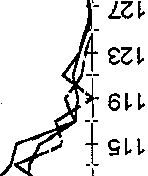 Clt::.,zo>  o111'1::1o  o..!!!ll::., o.o...o 	LO;	€0E .,	 		Ê'c. o66 .§..Eo ,.,,96 c...,	6  E! E 	La·.::c.·- "o 	E,.,  111	":	6L.e... ,a	9L "..',.,c..."-  L õ.o.. ":g.cI  E..'-L9-€!)ii5 :"i:':	- 69.....	99"'e:Iü":'N 	o	<O	<!> 	..,.	N 	o(%) eA11e1a1 e1 u nba•Lv€176€Figura  2. Distribuição de freqüência de comprimento de lagostas vermelhas, Panulirus argus, capturadas com  mergulho no estado do Rio G. elo Norte12• 108--rnai-jun--jul ago. 	6-	i:;- "-',.._;;;set outo 	4o 	2u.	o[1l'""';:;l2	ill'"  ,.._"'   "';:::R!	[;l    !;;c;;	· m	13· ,....,.,=j'>,    "1--1         ,_.I                  11 	IN'"	N	i!lnov·dez--totalClasse de comprimento (mm)._Figura  3. Distribuição de freqüência relativa por classe de comprimento de lagostas verdes, Panalirus laevicauda, capturadas com rede no estado do Rio G. do Norte25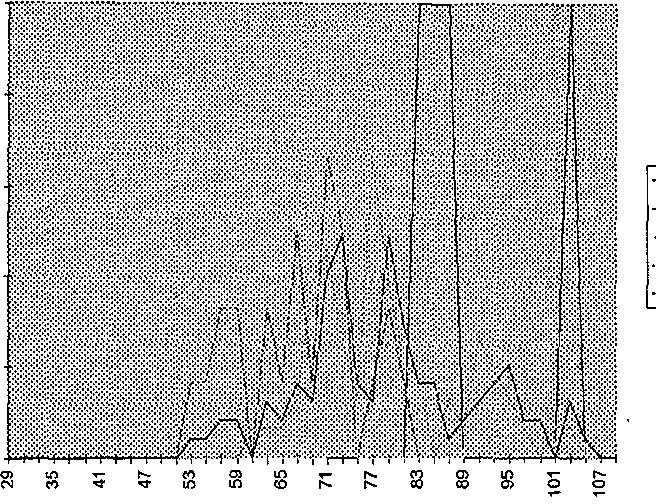 "'êf•i  15u•• 10•5o--rTBi-jun------- ju\-ago·····set-out........ nov-dez--totalClasse de comprimento (m m)Figura 4.Distribuição de freqüência relativa de classe de comprimento de lagostas verdes, Panuliruslaevicauda, capturadas por mergulhono estado do Rio G. do Norte.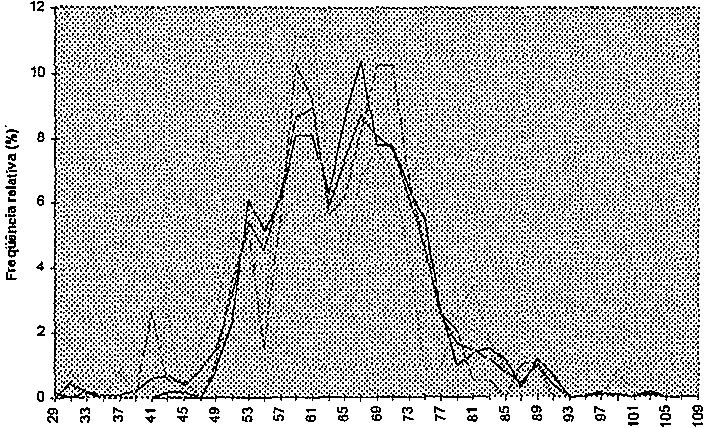 --rnaiojun--JIJI.ago sel•out.,...nov-dez--totalClasse  de comprimento {mm)171mai-jtmho jul-agosto set-outubronov-dezembroSub-Total----------80751511694755061016051718mai:innho jul-agosto set-outubronov-dezembroSub-Total301209]]776703-24840725347434495104799946466323mai-junho jul-agosto set-outubronov-dezembro580279872314--21--------Sub-Total117725--Total18809715221041PeríodoProfundidade (m)Profundidade (m)Profundidade (m)Profundidade (m)Profundidade (m)Profundidade (m)Período<20<2020-4020-40>40>40Períodoredecompressorredecompressorredecompressormai:lunho jul-agosto set-outubronov-dezembro----77,475,866,873,1101,395,592,192,184,879,577,270,598,297,890,894,0----Total-72,397,080,696,7-Fonte de variaçãossDFMSFcalFtabentre + residuoA B A*Bmodelo262,0244,23596,161.579,111221321,8322,11596,16526,371,0127,303,684,54total1.841,1315122,74PeríodoProfundidade (m)Profundidade (m)Profundidade (m)Profundidade (m)Profundidade (m)Profundidade (m)Período<20<2020-4020-40>40>40Períodoredecompressorredecompressorredecompressormai-junho jul-agosto set-outubronov-dezembro----64,164,651,060,6-67,595,881,273,264,669,165,389,5--78,5----Total-62,978,268,380,3-Fonte de variaçãossDFMSFcalFtabentre + residuoA B A*Bmodelo678,11168,59263,871.155,33921375,3484,29263,87685,111,113,503,894,75total1.833,4412152,78Bimestre<20<2020-4020-40>40>40BimestreP. argusP.laeviamdaP. argusP.laevicaudaP.argusP.laevicaudamai-jun jul-ago set-out nov-dez77.475.866.873.164.164.651,060.690.791.377.280.173.265.272.171.398.297.890.894,0"89.5--78.5Total72.362.986.270.196.780.3Fonte de variaçãossDFMSFcalFtabentre + resíduoA B A*Bmodelo476,261.729,84920,238,193.026,48162I2329,77864,97920,234,091.008,8229,0630,920,13833,893,474,323,47Total3.510,9321167,19PeríodoArte de pescaArte de pescaArte de pescaArte de pescaArte de pescaPeríodorede de esperarede de esperacompressorcompressorcompressorPeríodoP. Gr!?:USP. laevicaudaP.Gr!lliS4,27,87,42,3P. laevicauda66,164,969,565,1mai-junho jul-agosto set-outubronov-dezembro99,697,392,193.090,567,996,280,98777Gr!lliS4,27,87,42,3P. laevicauda66,164,969,565,1Total97,779,379,379,365,9Fonte de variaçãossDFMSFcalFtabentre + resíduoA B A*Bmodelo583,681.227,28537,190,0046!.764,47!21I I248,641.227,28537,!90,0046882,2425,232 ll,2340,000!8,!384,544,544,54Total2.348,!6!5!56,54BimestreRed_e- Especie Panu/irus argusRed_e- Especie Panu/irus argusRed_e- Especie Panu/irus argusRed_e- Especie Panu/irus argusRed_e- Especie Panu/irus argusRed_e- Especie Panu/irus argusBimestrell0 indivíduosll0 indivíduosll0 indivíduosQQ(cal.)QQ (tab.)NSBimestremachosfêmeastotalQQ(cal.)QQ (tab.)NSmai-jun jul-ago set-out nov-dez440266107141441222971669814882043070,0013,9670,4902,0363,843,843,843,84*****total95492618800,4179,49*Bimestreno indivíduosno indivíduosno indivíduosQQ (cal.)QQ (tab.)NSBimestremachosfêmeastotalQQ (cal.)QQ (tab.)NSmai-jun jul-ago set-out nov-dez32682266137288672291276141494952642,3521,5102,7660,3783,843,843,843;84****total81171115226,5709,49*Bimestrell0 indivíduosll0 indivíduosll0 indivíduosQQ (cal.)QQ (tab.)NSBimestremachosfêmeastotalQQ (cal.)QQ (tab.)NSmai-jun jul-ago set-out nov-dez total320536641432533424861971,010,6660,511,6450,01493,843,843,843,849,49*******bimestreproflmd11°indivíduos11°indivíduos11°indivíduosQQ(cal.)QQ(tab.)NSbimestremachosfêmeastotalQQ(cal.)QQ(tab.)NSmaicjunjul-ago set-out nov-dez<2020-40<2020-40<2020-40<2020-40462804240941729443342543334571727552805347574151344169951,801,2661,080,4869,060,02,2360.8533,843,843,843,843,843,843,84**••*•••maicjunjul-ago set-out nov-dez<2020-40<2020-40<2020-40<2020-40462804240941729443342543334571727552805347574151344169951,801,2661,080,4869,060,02,2360.8533.84*total<2020-40276535199512475104712,4820,5059,499,49•••bimestreprofimdn°indivíduosn°indivíduosn°indivíduosQQ(cal.)QQ(tab.)NSbimestreprofimdmachosremeastotalQQ(cal.)QQ(tab.)NSmai-junjul-ago set-out nov-dez<2020-40<2020-40<2020-40<2020-40292605452373422292143947422330293750699101946064516612,0244,4540,4851,0633,2660,2500,9600,9693,843,843,843,843,843,843,843,84**********total<2020-4040517531314871832311,7882,2569,4999,49***bimeslresn°indesforço (nvrede) rede&47.515775.350571.735603.029CPUEPartici{nçãorelativamaijunjul-agoret-outnov-<lezspl*   sp2** sp***14.186	407	3.52910.313	598	1.3835.360	412	9684.505	194	1.790esforço (nvrede) rede&47.515775.350571.735603.029spl 	sp2	sp31,67  0,05   0,421,33  0,08   0,180,94   0,07   0,170,75   0,03   0,30spl	sp2  sp378,3	2,2	19,583.9	4,9	11279,5	6,1	14,469,4	3,0   27,6total34.364  1611	7.6702.797.6291,23  0,06   0,2778,7	3,7	17,6esfOIÇo (lv'mergulllD) canpresrormaijunjul-agoseto()Utnov-<lez21.270	8.680	6210.539	4.601	9012.430	8.362  1253.701	2.255	1192.006,81.362,61.866,7988,310,6	4,3   0,037,7	3,4   om6,7	4,5   0,073,7	2,3   0,1270,9  28,9	0,269,2  30,2	0,659,4 40,0	0,660,9  37,1	2,0total47.940  23.898  3966.224,47,7	3,8   0,0666,4  33,1	0,5CentroPeríodoPeríodoPeríodoPeríodoPeríodoPeríodoPeríodoPeríodoPeríodoPeríodoPeríodoPeríodo.	Total.	Total.	Totaldeclasse	mai ·undeclasse	mai ·undeclasse	mai ·undeclasse	mai ·un·ul-agos·ul-agos·ul-agosset-outset-outset-outnov-deznov-deznov-dezmll.c)mftmftmftmftmft53293133353739414345474951535557596163656769717375777981838587899193959799101103oo o o o o o o o o o39181920312816323626322619121663233 o o1 o o oooo1 o o o o11o2517121918212220272115131445234o41o o o o1ooo1 o o o o11o514373137494938526347473933166897274 o o1 o o11o1 o o o o3o1o255151396371211864o1 o o21 o o o o o o ooo o o o o o21 o oo252679599895314o1 o o1 o o oo o o o1o1 o o oo511o27103112018111216202013954I1o22 o o o o o ooo12o1 o oo12533oo o1 o o211o223o1211o212275661078134748575442 o o oo o o o o o o ooo1 o o1 o o1o1o422475242242o11211o1 o o o o o o ooo o o o o o o2o132315686167431o221o1 o o o o o1 o ooo1 o o1oo3o236539131385898511342111 o o o o1 o o114o11o3236821292733565127434842513928194974453 o o1 o oooo. o2 o o23513712272033344234334342292520713654151 o o o1o11142112674915335647669093617691848064482617151285104 o o11o153293133353739414345474951535557596163656769717375777981838587899193959799101103oo o o o o o o o o o39181920312816323626322619121663233 o o1 o o oooo1 o o o o11o2517121918212220272115131445234o41o o o o1ooo1 o o o o11o514373137494938526347473933166897274 o o1 o o11o1 o o o o3o1o255151396371211864o1 o o21 o o o o o o ooo o o o o o21 o oo252679599895314o1 o o1 o o oo o o o1o1 o o oo511o27103112018111216202013954I1o22 o o o o o oo4 	24 	2o1211o212275661078134748575442 o o oo o o o o o o ooo1 o o1 o o1o1o422475242242o11211o1 o o o o o o ooo o o o o o o2o132315686167431o221o1 o o o o o1 o ooo1 o o1oo3o236539131385898511342111 o o o o1 o o114o11o3236821292733565127434842513928194974453 o o1 o oooo. o2 o o23513712272033344234334342292520713654151 o o o1o11142112674915335647669093617691848064482617151285104 o o11o153293133353739414345474951535557596163656769717375777981838587899193959799101103oo o o o o o o o o o39181920312816323626322619121663233 o o1 o o oooo1 o o o o11o2517121918212220272115131445234o41o o o o1ooo1 o o o o11o514373137494938526347473933166897274 o o1 o o11o1 o o o o3o1o255151396371211864o1 o o21 o o o o o o ooo o o o o o21 o oo252679599895314o1 o o1 o o oo o o o1o1 o o oo511o27103112018111216202013954I1o22 o o o o o oo5459343243322 o o ooo o o o o o o o53341316142222 o oo o o o o o o o oo1211o212275661078134748575442 o o oo o o o o o o ooo1 o o1 o o1o1o422475242242o11211o1 o o o o o o ooo o o o o o o2o132315686167431o221o1 o o o o o1 o ooo1 o o1oo3o236539131385898511342111 o o o o1 o o114o11o3236821292733565127434842513928194974453 o o1 o oooo. o2 o o23513712272033344234334342292520713654151 o o o1o11142112674915335647669093617691848064482617151285104 o o11o1Total35225360310689195715312451661175804611041Bimes-tresPeixesn'N° ind ind./100 rede-diaOutros Crustá- ceos ll0N" ind./lOOm rede-diaCascalho recolhid (kg)Cascalho recolhid (kg)Esforço(m rede)Kg  cascalho100mrede-diavivomortomai-jtmjul-ago set-out nov-dez4824155052851,01,02,60,8978741270,20,20,20,18407651504653293222128048.18040.93719.80034.7252,42,77,92,2total1.6871,22520,22.220952143.6422,2